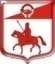 СОВЕТ ДЕПУТАТОВмуниципального образования Старопольское сельское поселениеСланцевского м( 28 заседание четвертого созыва)Р Е Ш Е Н И Е17.11.2021                                                                                                    № 160-сдНа основании  Федерального закона от 01.07.2021 № 289-ФЗ «О внесении изменений в  статью 28 Федерального закона «Об общих принципах организации местного самоуправления в Российской Федерации», руководствуясь  статьёй  13 Устава муниципального образования Старопольское сельское поселение Сланцевского муниципального района Ленинградской области, совет депутатов муниципального образования Старопольское сельское поселение Сланцевского муниципального района Ленинградской области РЕШИЛ:    1. Внести в Порядок организации и проведения публичных слушаний в муниципальном образовании Старопольское сельское поселение Сланцевского муниципального района Ленинградской области, утвержденный решением совета депутатов Старопольского сельского поселения от 25.08.2020 № 79-сд следующие изменения и дополнения:1.1. Пункт 3 статьи 3 изложить в следующей редакции:«3) По проектам генеральных планов, проектам правил землепользования и застройки, проектам планировки территории, проектам межевания территории, проектам правил благоустройства территорий, проектам, предусматривающим внесение изменений в один из указанных утвержденных документов, проектам решений о предоставлении разрешения на условно разрешенный вид использования земельного участка или объекта капитального строительства, проектам решений о предоставлении разрешения на отклонение от предельных параметров разрешенного строительства, реконструкции объектов капитального строительства, вопросам изменения одного вида разрешенного использования земельных участков и объектов капитального строительства на другой вид такого использования при отсутствии утвержденных правил землепользования и застройки проводятся публичные слушания или общественные обсуждения в соответствии с законодательством о градостроительной деятельности.».1.2. Абзац 5 пункта 4 статьи 8 изложить в редакции следующего содержания:«- место и даты начала и окончания приема предложений и замечаний по подлежащему обсуждению вопросу или проекту муниципального правового акта, в том числе посредством официального сайта муниципального образования Старопольское сельское поселение;».1.3. Пункт 5 статьи 8 изложить в следующей редакции:«5.Правовой акт  о назначении публичных слушаний, включая приложение к нему, подлежит официальному опубликованию (обнародованию) в порядке, установленном для опубликования (обнародования) соответствующих муниципальных правовых актов и размещается на официальном сайте муниципального образования Старопольское сельское поселение Сланцевского муниципального района Ленинградской области в информационно-телекоммуникационной сети «Интернет», а также на официальных страницах администрации Старопольского сельского поселения в социальных сетях информационно-телекоммуникационной сети «Интернет.Для размещения материалов и информации, указанных в абзаце первом настоящего пункта, обеспечения возможности представления жителями муниципального образования своих замечаний и предложений по проекту муниципального правового акта, а также для участия жителей муниципального образования в публичных слушаниях с соблюдением требований об обязательном использовании для таких целей официального сайта может использоваться федеральная государственная информационная система "Единый  портал государственных и муниципальных услуг (функций)", порядок использования которой, для целей настоящей статьи, устанавливается Правительством Российской Федерации».1.4. дополнить статьями 11; 12 и 13  следующим содержанием:«Статья 11. Порядок голосованияОткрытое голосование на собрании осуществляется поднятием руки.Подсчет голосов при проведении голосования ведется секретарем комиссии.После объявления председательствующим о начале голосования никто не вправе прервать голосование.При голосовании по каждому вопросу участник публичных слушаний имеет один голос, который может быть подан за следующие варианты решения: "за", "против", "воздержался".Проект нормативного правового акта считается одобренным, если за него проголосовало большинство от установленной численности участников публичных слушаний.Результат открытого голосования заносится в протокол.После голосования председательствующий собрания объявляет собрание закрытым.Статья 12. Порядок установления результатов публичных слушанийРезультаты публичных слушаний устанавливаются не позднее 5 рабочих дней со дня проведения собрания, а в случаях проведения публичных слушаний в форме нескольких собраний - со дня проведения последнего собрания.Результаты публичных слушаний устанавливаются путем определения числа участников публичных слушаний, проголосовавших за каждый вариант ответа на вопрос публичных слушаний, по которому проводилось голосование, а также рассмотрения предложений и замечаний по вопросу публичных слушаний, поступивших от участников публичных слушаний.Результаты публичных слушаний, проводившихся в форме нескольких собраний, устанавливаются на основании протоколов всех собраний путем суммирования данных, содержащихся в них.Комиссия по проведению публичных слушаний рассматривает каждое предложение и замечание по вопросу публичных слушаний, поступившее от участников публичных слушаний, отдельно.Комиссия по проведению публичных слушаний не рассматривает предложения и замечания по вопросу публичных слушаний, если они поступили от лица, не являющегося участником публичных слушаний.По результатам рассмотрения предложений и замечаний по вопросу публичных слушаний, поступивших от участников публичных слушаний, комиссия по проведению публичных слушаний готовит одну из следующих рекомендаций :об учете предложения (замечания), поступившего от участников публичных слушаний, при принятии соответствующего муниципального правового акта (направлении предложения (замечания) по вопросу преобразования муниципального образования, поступившего от участников публичных слушаний, в Законодательное Собрание Ленинградской области);об оставлении предложения (замечания), поступившего от участников публичных слушаний, без учета.Статья 13. Заключение о результатах публичных слушанийНа основании установленных результатов публичных слушаний комиссия по проведению публичных слушаний готовит  заключение о результатах публичных слушаний.Заключение о результатах публичных слушаний содержит следующие сведения:инициатор публичных слушаний;правовой акт о назначении публичных слушаний;вопрос публичных слушаний, по которому осуществлялось голосование и варианты ответа на него;число лиц, принявших участие в публичных слушаниях;число голосов, поданных за каждый вариант ответа на вопрос публичных слушаний, по которому осуществлялось голосование;число поступивших	предложений и	замечаний	по вопросупубличных слушаний;число поступивших	предложений и	замечаний,	по вопросупубличных слушаний, оставленных организаторами публичных слушаний без рассмотрения;число поступивших	предложений и	замечаний,	по вопросупубличных слушаний, по которым организаторами публичных слушаний подготовлена рекомендация;10) описание каждого поступившего предложения (замечания) по вопросу публичных слушаний, по которому комиссией по проведению публичных слушаний подготовлена рекомендация, с мотивированным обоснованием подготовленной рекомендации.Заключение о результатах публичных	слушаний,	назначенныхСоветом депутатов, не позднее	10 рабочих дней со дня проведения собрания(последнего собрания) вносится на рассмотрение представительного органа, а заключение о результатах публичных слушаний, назначенных главой муниципального образования - на рассмотрение главы муниципального образования, которые утверждают его решением и постановлением соответственно.Заключение о результатах публичных слушаний утверждается главой муниципального образования не позднее 5 рабочих дней с момента поступления, Совета депутатов (соответственно) на ближайшем заседании с момента поступления.Заключение о результатах публичных слушаний, включая мотивированное обоснование принятых решений, подлежит официальному опубликованию (обнародованию) в приложении к газете «Знамя Труда», а также размещается на официальном сайте муниципального образования в информационно-телекоммуникационной сети «Интернет».           2. Опубликовать настоящее  решение в официальном приложении к газете «Знамя труда» и обнародовать  путем размещения на официальном сайте муниципального образования – администрации Старопольского сельского поселения в сети интернет.               3. Настоящее решение  вступает в силу на следующий день со  дня официального опубликованияГлава муниципального образования                                                   А.С.Жук     О внесении изменений и дополнений в Порядок организации и проведения публичных слушаний в муниципальном образовании Старопольское сельское поселение Сланцевского муниципального района Ленинградской области, утвержденный решением совета депутатов от 25.08.2020 № 79-сд 